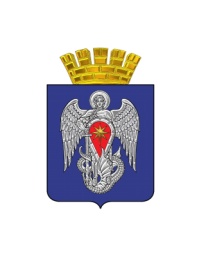 АДМИНИСТРАЦИЯ ГОРОДСКОГО ОКРУГА ГОРОД МИХАЙЛОВКАВОЛГОГРАДСКОЙ ОБЛАСТИПОСТАНОВЛЕНИЕот                                                         №О выявлении правообладателя ранее учтенного               объекта недвижимостиВ соответствии со статьей 69.1 Федерального закона от 13 июля 2015 года № 218-ФЗ «О государственной регистрации недвижимости» администрация городского округа город Михайловка Волгоградской области  п о с т а н о в л я е т: 1. В отношении жилого дома  общей площадью 51.9 кв. м. с кадастровым номером 34:37:010324:85, расположенного по адресу: Волгоградская область,        г. Михайловка, пер. Профсоюзный, д. 6, в качестве его правообладателя, владеющего данным объектом недвижимости на праве собственности, выявлена Шукайлова Татьяна Семеновна 03.09.1947 г.р., место рождения: …, паспорт … серия … № …, выдан …, код подразделения …, СНИЛС …-…-… .., проживающая по адресу: ...2. … доли в праве собственности Шукайловой Татьяны Семеновны                  на указанный в пункте 1 настоящего постановления объект недвижимости подтверждается …, удостоверенным …, зарегистрированным …, номер в реестре регистрации нотариальных действий …3. Указанный в пункте 1 настоящего постановления объект недвижимости      не прекратил существование, что подтверждается прилагаемым актом осмотра                 от 02.02.2022.4. Отделу по имуществу и землепользованию администрации городского округа город Михайловка Волгоградской области осуществить действия                     по внесению необходимых изменений в сведения Единого государственного реестра недвижимости.5. Контроль исполнения настоящего постановления возложить                                  на заместителя главы городского округа по экономике, финансам и управлению имуществом Л.В. Гордиенко.Глава городского округа               		                                               А.В. ТюринПРИЛОЖЕНИЕ к постановлению администрации городского округа город Михайловка Волгоградской области от                       № АКТ ОСМОТРАздания, сооружения или объекта незавершенного строительства привыявлении правообладателей ранее учтенных объектов недвижимости02 февраля 2022 г                                                                                                                   № 20Настоящий акт составлен в результате проведенного 02 февраля 2022 г в 11ч 20 м                                         указывается дата и время осмотра (число и месяц, год, минуты, часы)осмотра объекта недвижимости (здания) – жилого дома,указывается вид объекта недвижимости: здание, сооружение, объект незавершенного строительства
кадастровый (или иной государственный учетный) номер: 34:37:010324:85
указывается при наличии кадастровый номер или иной государственный учетный номер (например, инвентарный) объекта недвижимости
расположенного: Волгоградская обл., г. Михайловка, пер. Профсоюзный, д. 6
указывается адрес объекта недвижимости (при наличии) либо местоположение (при отсутствии адреса)
на земельном участке с кадастровым номером ___________________________(при наличии), 
расположенном_______________________________________________________________,                            указывается адрес или местоположение земельного участкакомиссией по проведению осмотров зданий, сооружений или объектов незавершенного строительства при проведении мероприятий по выявлению правообладателей объектов недвижимости на территории городского округа город Михайловка Волгоградской области, утвержденной постановлением администрации городского округа город Михайловка Волгоградской области от 24.08.2021 № 2540в составе: Гордиенко Л.В. – заместителя главы городского округа по экономике, финансам и управлению имуществом, Колесниковой А.Н. – начальника отдела по имуществу и землепользованию, Попова А.А. – консультанта по имуществу отдела по имуществу и землепользованию.приводится состав комиссии (фамилия, имя, отчество, должность каждого члена комиссии (при наличии)в отсутствие лица, выявленного в качестве указать нужное: "в присутствии" или "в отсутствие"правообладателя указанного ранее учтенного объекта недвижимости.При  осмотре   осуществлена   фотофиксация   объекта   недвижимости.Материалы фотофиксации прилагаются.Осмотр проведен в форме визуального осмотра.В результате проведенного осмотра установлено,  что  ранее  учтенный объект недвижимости не прекратил существование.Подписи членов комиссии:ПРИЛОЖЕНИЕ к акту осмотра здания, сооруженияили объекта незавершенного строительства при выявлении правообладателя ранее учтенных объектов недвижимости от 02.02.2022Фототаблица (Волгоградская область, г. Михайловка, пер. Профсоюзный, д. 6)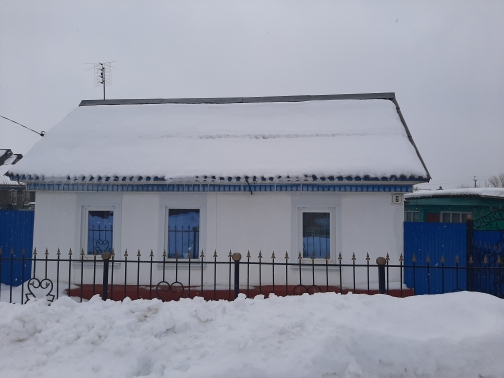 Председатель комиссии:Гордиенко Л.В.Члены комиссии:Колесникова А.Н.Попов А.А.